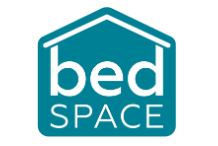 It’s important to us that we offer our staff a range of competitive benefits.  Here’s what we offer:Competitive Rates of PayExcellent training opportunities leading to career developmentSimply Health Care Cashback Plan (including children up to age 16)Life Assurance25 days annual leave plus Bank Holidays (pro-rated for part time staff)     Birthday LeaveFree ParkingAbility to buy and sell annual leave (up to a maximum of 5 days per year).A range of employee discountsPension with company contribution